Supplementary MaterialSupplementary Figures and TablesSupplementary Figures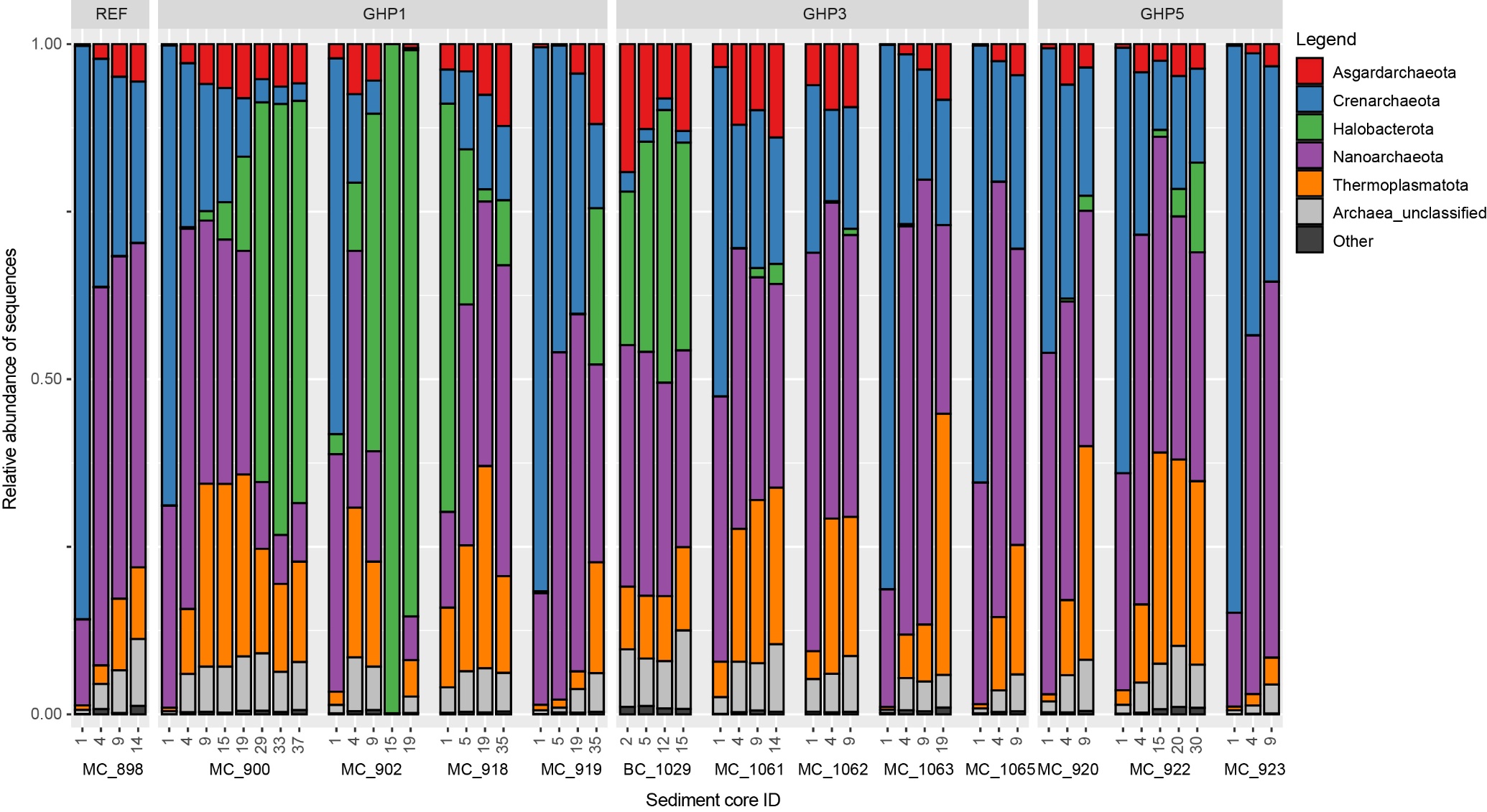 Figure SI 1: Relative abundances of sequences associated to archaeal taxa retrieved from sediments layers taken at the reference site (MC_898) and the GHPs 1, 3 and 5. A taxonomic group is abundant if it is associated in at least 1% of a sample’s sequences. “Unclassified” includes archaeal sequences that could not be assigned to a taxonomic group while “Other” refers to sequences associated to non-abundant taxonomic groups.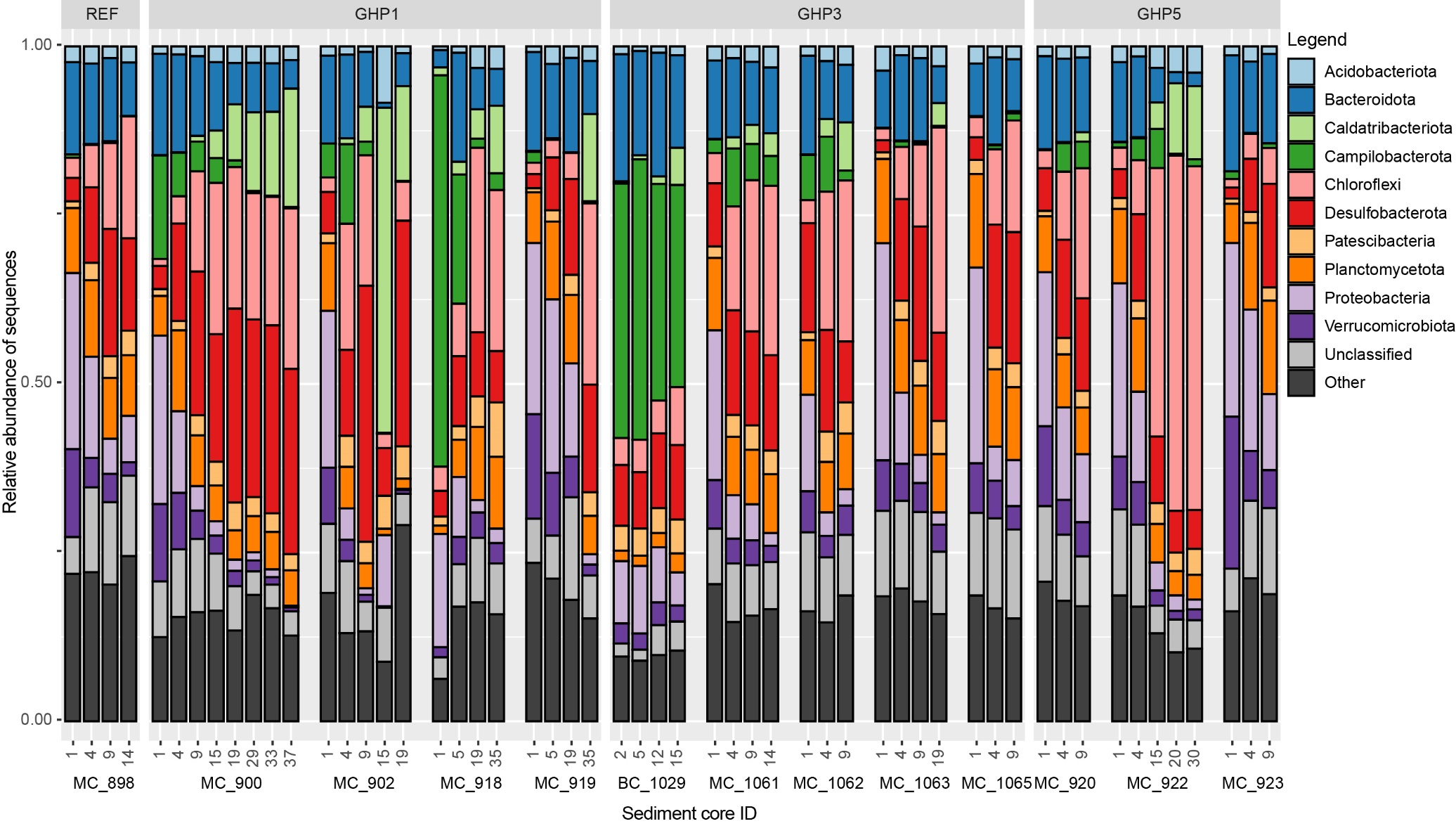 Figure SI 2: Relative abundances of sequences associated to bacterial taxa retrieved from sediments layers taken at the reference site (MC_898) and the GHPs 1, 3 and 5. A taxonomic group is abundant if it is associated in at least 1% of a sample’s sequences. “Unclassified” includes bacterial sequences that could not be assigned to a taxonomic group while “Other” refers to sequences associated to non-abundant taxonomic groups.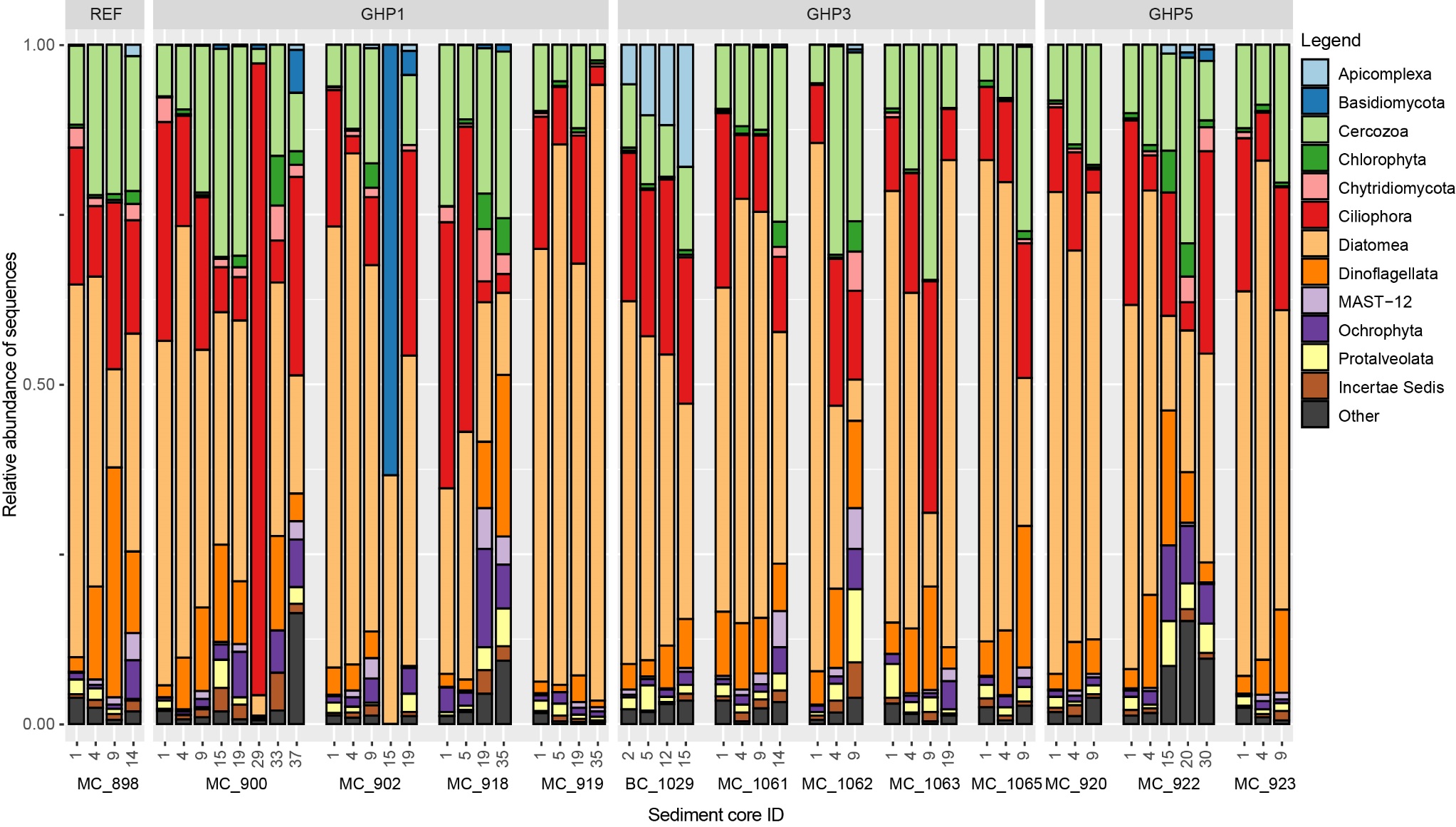 Figure SI 3: Relative abundances of sequences associated to eukaryotic taxa retrieved from sediments layers taken at the reference site (MC_898) and the GHPs 1, 3 and 5. A taxonomic group is abundant if it is associated in at least 1% of a sample’s sequences. “Unclassified” includes eukaryotic sequences that could not be assigned to a taxonomic group while “Other” refers to sequences associated to non-abundant taxonomic groups.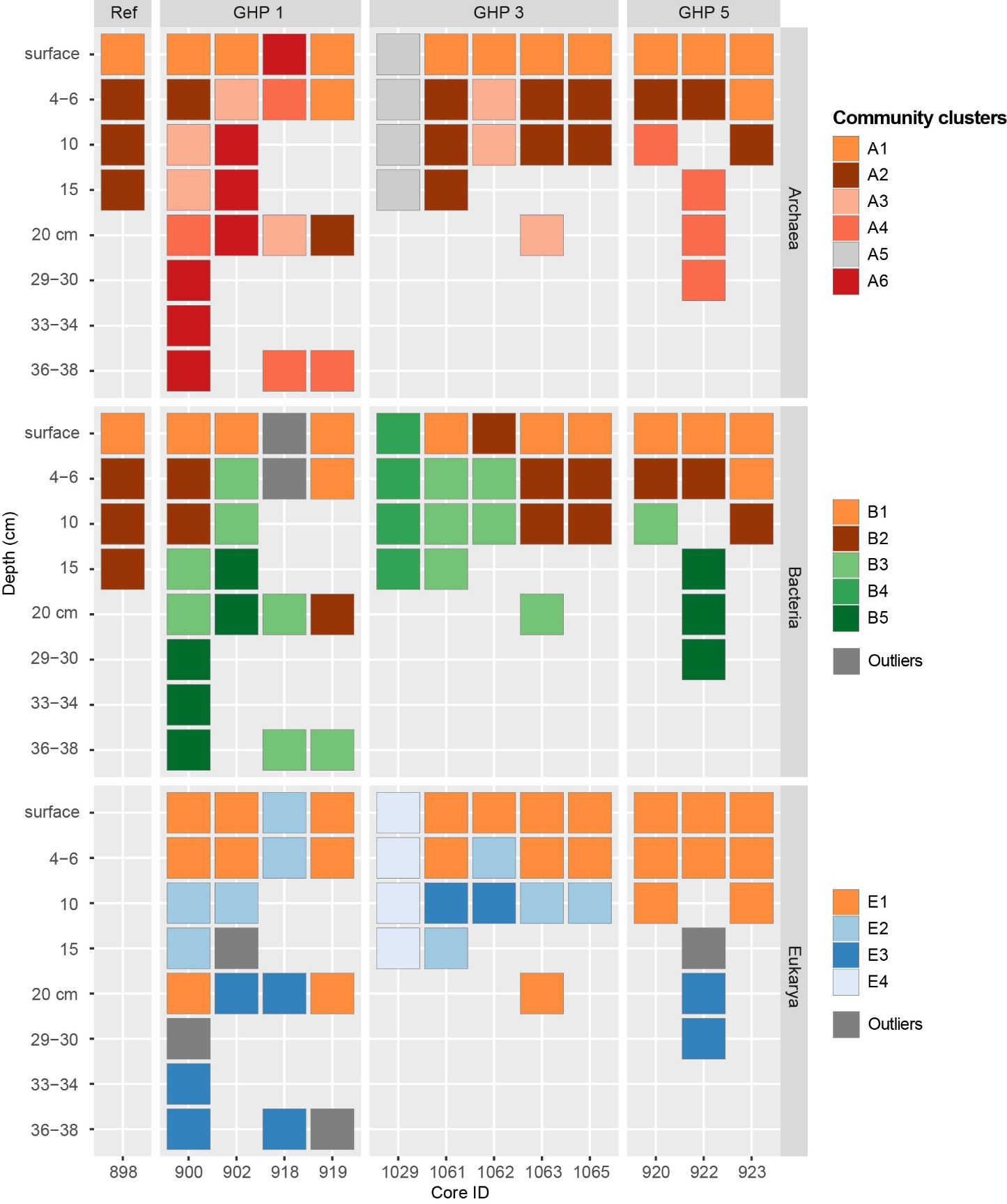 Figure SI 4: Spatial distribution of the archaeal, bacterial and eukaryotic clusters identified in Figures 4, 6 and 7 at the different sediment layers of the reference site and GHP 1, GHP 2 and GHP 3.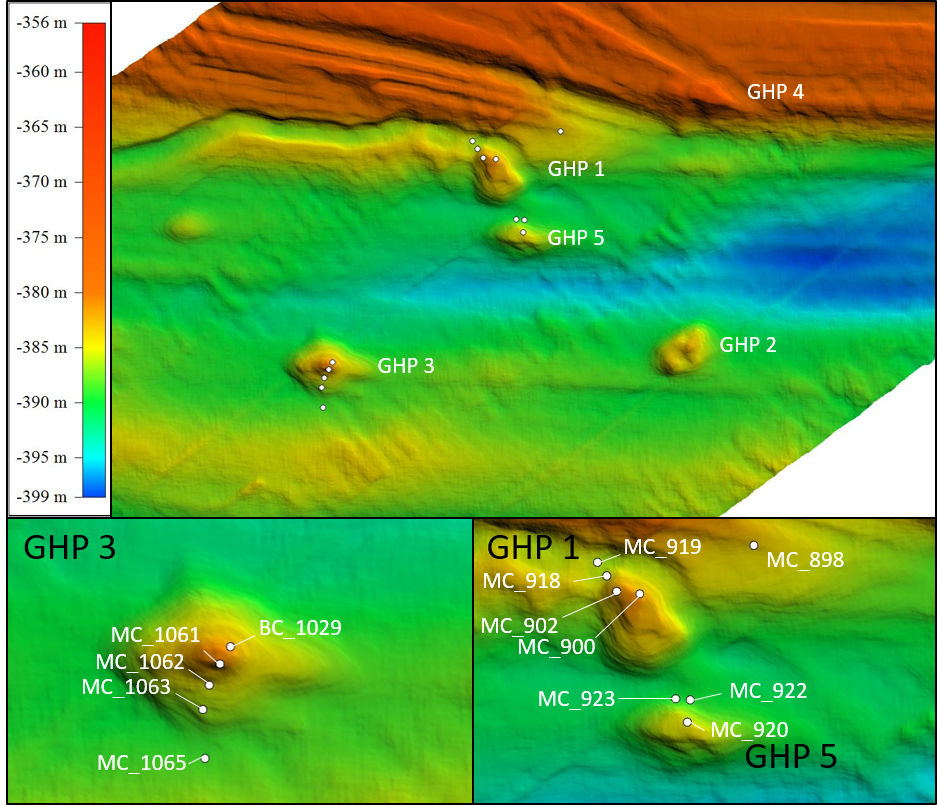 Figure SI 5: Figure SI 5 Linear Relationship (R2= 0.935) between the logarithmic (base 10) number of Sulfurimonas spp. reads (resampled) and the density of agglutinated foraminifera cells in GHP 1 surface sample. The Sulfurimonas spp. reads are derived from sequencing results whereas the number of foraminifera cells were counted under a stereoscopic microscope.Supplementary TablesTable SI  1 The table presents sampling depths within each core for GHP 1. Values for methane (CH4), sulfate (SO4), sulfide (HS-) and porosity at these sediment depths are given. Some depths were not measured and are indicated with -.  The presented depths correspond to the sediment layers from which the DNA was extracted and sequenced.Table SI  2 The table presents sampling depths within each core for GHP 3. Values for methane (CH4), sulfate (SO4), sulfide (HS-) and porosity at these sediment depths are given. Some depths were not measured and are indicated with -.  The presented depths correspond to the sediment layers from which the DNA was extracted and sequenced.Table SI  3 The table presents sampling depths within each core for the reference site (MC_898) and the GHP 5. Values for methane (CH4), sulfate (SO4), sulfide (HS-) and porosity at these sediment depths are given. Some depths were not measured and are indicated with -.  The presented depths correspond to the sediment layers from which the DNA was extracted and sequenced.Table SI 4: This table shows the depths for chemical analyses and visual observation of the sites. Are presented in the table a list of sediments layers, from which DNA was extracted and sequenced, collected from different cores at the reference site and at the GHP 1. Are also set forth in the table measured concentrations of iron (Fe), and dissolved inorganic carbon (DIC), alkalinity and a general description of the seafloor where the sediment cores were taken.Table SI 5: This table shows the depths for chemical analyses and visual observation of the sites. Are presented in the table a list of sediments layers, from which DNA was extracted and sequenced, collected from different cores at the GHP 3 and 5. Are also set forth in the table measured concentrations of iron (Fe), alkalinity and a general description of the seafloor where the sediment cores were taken. Geochemical data for BC_1029 and MC_1063 were collected from Hong et al., 2020.Table SI 6: Primers sets used to target variable regions of 16S rDNA of prokaryotes and 18S rDNA of eukaryotes in the GHP sediment samples and their PCR product length in base pairs (bp).Table SI 7: The table presents the original numbers of paired reads before and after quality filtering, in addition to the total numbers of OTUs formed, of OTUs assigned to their domain and of OTUs retained after rarefactions steps. Prokaryotic libraries were rarefied at 8700 and 4700 sequences for the Archaea and Bacteria, respectively. Eukaryotic libraries were rarefied at 1300 sequences.  Table SI 8: Alpha diversity of the OTUs at different sediment layers selected from cores taken at the reference site and at gas hydrate pingo 1 (GHP). Shannon’s (H) and Inverse Simpson’s (D) diversity metrics were used. Prior to the analyses, OTUs that were not assigned to their respective domain or associated to Metazoa were removed from the analyses.Table SI 9: Alpha diversity of the OTUs at different sediment layers selected from cores taken at the gas hydrate pingos 3 and 5 (GHPs 3 and 5). Shannon’s (H) and Inverse Simpson’s (D) and diversity metrics were used. Prior to the analyses, OTUs that were not assigned to their respective domain or associated to Metazoa were removed from the analyses.Table SI 10: Number of living foraminifera cells identified in the first centimeters (0-2 cmbsf) of the reference core (MC_898) and GHP1 cores. Names with an asterisk corresponds to agglutinated species.BibliographyAlm, E. W., Oerther, D. B., Larsen, N., Stahl, D. A., and Raskin, L. (1996). The oligonucleotide probe database. Appl. Environ. Microbiol. 62, 3557–9. Available at: http://www.ncbi.nlm.nih.gov/pubmed/8837410 [Accessed December 5, 2018].Hong, W. L., Latour, P., Sauer, S., Sen, A., Gilhooly, W. P., Lepland, A., et al. (2020). Iron cycling in Arctic methane seeps. Geo-Marine Lett., 1–11. doi:10.1007/s00367-020-00649-5.Hugerth, L. W., Muller, E. E. L., Hu, Y. O. O., Lebrun, L. A. M., Roume, H., Lundin, D., et al. (2014). Systematic Design of 18S rRNA Gene Primers for Determining Eukaryotic Diversity in Microbial Consortia. PLoS One 9, e95567. doi:10.1371/journal.pone.0095567.Jorgensen, S. L., Hannisdal, B., Lanzén, A., Baumberger, T., Flesland, K., Fonseca, R., et al. (2012). Correlating microbial community profiles with geochemical data in highly stratified sediments from the Arctic Mid-Ocean Ridge. Proc. Natl. Acad. Sci. U. S. A. 109, E2846-55. doi:10.1073/pnas.1207574109.Klindworth, A., Pruesse, E., Schweer, T., Peplies, J., Quast, C., Horn, M., et al. (2013). Evaluation of general 16S ribosomal RNA gene PCR primers for classical and next-generation sequencing-based diversity studies. Nucleic Acids Res. 41, e1–e1. doi:10.1093/nar/gks808.Core IDMC_900MC_900MC_900MC_900MC_900MC_900MC_900MC_900MC_902MC_902MC_902MC_902MC_902MC_918MC_918MC_918MC_918MC_919MC_919MC_919MC_919Depth (cmbsf)15915192933371591519151935151935CH4 (µM)4.7313.620.732.759.31071321706.7313.241.815211101.8614.323.9810.612.136.2312.2SO4 (mM)28.427.124.924.421.413.72.72-20.212.515.74.130.9327.826.625.922.32827.527.426.1HS- (µM)005591131171919284559-849192320792045198616.582.924821930000Porosity0.860.760.740.780.670.730.650.650.850.640.640.560.70.830.710.730.670.880.830.780.69Core IDMC_1061MC_1061MC_1061MC_1061MC_1062MC_1062MC_1062MC_1065MC_1065MC_1065Depth (cmbsf)14914149149CH4 (µM)1.919.039.7312.61.918.1614.47.687.226.75SO4 (mM)27.727.325.723.827.727.226.527.327.327.3HS- (µM)----------Porosity0.740.690.560.360.720.610.640.360.430.51Core IDMC_898MC_898MC_898MC_898MC_920MC_920MC_920MC_922MC_922MC_922MC_922MC_922MC_923MC_923MC_923Depth (cmbsf)1491414914152030149CH4 (µM)0.691.130.982.321.288.8918.40.7808.6918.3300.371.21.95SO4 (mM)28.527.426.7------------HS- (µM)000000000029.23077000Porosity0.870.720.60.560.830.720.630.750.510.580.520.60.950.750.81LocationCore IDDepthFe (µM)alkalinityDIC (mM)Site DescriptionLocationCore ID (cmbsf)Fe (µM)(mM)DIC (mM)Site DescriptionRSMC_89810.090.662.35Seafloor is muddy and evidences of bioturbation. Gas flares were absent and were visible some siboglinids.RSMC_8984132.681.352.65Seafloor is muddy and evidences of bioturbation. Gas flares were absent and were visible some siboglinids.RSMC_898974.041.472.65Seafloor is muddy and evidences of bioturbation. Gas flares were absent and were visible some siboglinids.RSMC_89814---Seafloor is muddy and evidences of bioturbation. Gas flares were absent and were visible some siboglinids.GHP 1MC_900102.555.62The core was taken above a dense field of siboglinids. Bacterial mats and carbonate crusts colonized by anemones and sponges are visible in the vicinity.GHP 1MC_900526.123.653.96The core was taken above a dense field of siboglinids. Bacterial mats and carbonate crusts colonized by anemones and sponges are visible in the vicinity.GHP 1MC_90090.267.025.9The core was taken above a dense field of siboglinids. Bacterial mats and carbonate crusts colonized by anemones and sponges are visible in the vicinity.GHP 1MC_900150.09-4.81The core was taken above a dense field of siboglinids. Bacterial mats and carbonate crusts colonized by anemones and sponges are visible in the vicinity.GHP 1MC_90019013.407.37The core was taken above a dense field of siboglinids. Bacterial mats and carbonate crusts colonized by anemones and sponges are visible in the vicinity.GHP 1MC_900290-11.92The core was taken above a dense field of siboglinids. Bacterial mats and carbonate crusts colonized by anemones and sponges are visible in the vicinity.GHP 1MC_900332.1030.6517.3The core was taken above a dense field of siboglinids. Bacterial mats and carbonate crusts colonized by anemones and sponges are visible in the vicinity.GHP 1MC_90037---The core was taken above a dense field of siboglinids. Bacterial mats and carbonate crusts colonized by anemones and sponges are visible in the vicinity.GHP 1MC_90211.88-11.93Similarly composed to core 900, the core 902 was taken in an area with a higher density of bacterial mats than core 900. GHP 1MC_90250.5225.3118.08Similarly composed to core 900, the core 902 was taken in an area with a higher density of bacterial mats than core 900. GHP 1MC_90290.0936.0015.42Similarly composed to core 900, the core 902 was taken in an area with a higher density of bacterial mats than core 900. GHP 1MC_902150.81-24.15Similarly composed to core 900, the core 902 was taken in an area with a higher density of bacterial mats than core 900. GHP 1MC_90219043.6727.12Similarly composed to core 900, the core 902 was taken in an area with a higher density of bacterial mats than core 900. GHP 1MC_91811.67-2.52Bacterial mats and patches of siboglinids remain visible. GHP 1MC_918504.233.39Bacterial mats and patches of siboglinids remain visible. GHP 1MC_918190-4.85Bacterial mats and patches of siboglinids remain visible. GHP 1MC_9183501.576.75Bacterial mats and patches of siboglinids remain visible. GHP 1MC_91910-2.77Bacterial mats, sponges and corals, and siboglinids remain visible.GHP 1MC_9195143.38-3.09Bacterial mats, sponges and corals, and siboglinids remain visible.GHP 1MC_91919210.14-3.3Bacterial mats, sponges and corals, and siboglinids remain visible.GHP 1MC_91935---Bacterial mats, sponges and corals, and siboglinids remain visible.LocationCore IDDepthFe (µM)alkalinitySite DescriptionLocationCore ID (cmbsf)Fe (µM)(mM)Site DescriptionGHP 3BC_10292.51.932.62This blade core was taken using a ROV above a gas emitting flare.GHP 3BC_102950.433.10This blade core was taken using a ROV above a gas emitting flare.GHP 3BC_102912021.17This blade core was taken using a ROV above a gas emitting flare.GHP 3BC_102915025.79This blade core was taken using a ROV above a gas emitting flare.GHP 3MC_10611---GHP 3MC_10614-7.80-GHP 3MC_10619---GHP 3MC_106114---GHP 3MC_10631112.71--GHP 3MC_1063483.93--GHP 3MC_1063918.09--GHP 3MC_1063190.64--GHP 5MC_9201--Anemones and sponges on hard surfacesGHP 5MC_9204--Anemones and sponges on hard surfacesGHP 5MC_9209--Anemones and sponges on hard surfacesGHP 5MC_92213.984.59Same biology as core 920 and fishes are visible at core 922GHP 5MC_92249.97-Same biology as core 920 and fishes are visible at core 922GHP 5MC_92215--Same biology as core 920 and fishes are visible at core 922GHP 5MC_922200.13-Same biology as core 920 and fishes are visible at core 922GHP 5MC_9223002.79Same biology as core 920 and fishes are visible at core 922GHP 5MC_923124.19-Hard surfaces becomes more rareGHP 5MC_9234123.6911.62Hard surfaces becomes more rareGHP 5MC_9239--Hard surfaces becomes more rarePrimer NamePrimer sequenceAmplicon sizeReferenceBacteria, V3-V4 16S rRNABacteria, V3-V4 16S rRNABacteria, V3-V4 16S rRNABacteria, V3-V4 16S rRNABakt_341FCCTACGGGNGGCWGCAG464 bp(Klindworth et al., 2013)Bakt_805RGACTACHVGGGTATCTAATCC464 bp(Klindworth et al., 2013)Archaea, V3-V4 16S rRNAArchaea, V3-V4 16S rRNAArchaea, V3-V4 16S rRNAArchaea, V3-V4 16S rRNAA519FCAGCMGCCGCGGTAA387 bp(Alm et al., 1996; Jorgensen et al., 2012)A906CAATTCMTTTAAGTTTC387 bp(Alm et al., 1996)Eukarya, V4 18S rRNAEukarya, V4 18S rRNAEukarya, V4 18S rRNAEukarya, V4 18S rRNA18S-574fCGGTAAYTCCAGCTCYV323 bp(Hugerth et al., 2014)18S-897rTCYDAGAATTYCACCTCT323 bp(Hugerth et al., 2014)DomainPaired reads prior to QC (n)Paired reads after QC (n)OTUs formed (n)OTUs assigned to their domain (n)OTUs after rarefactions (n)Archaea3 195 9132 218 00710 10381297131Bacteria2 506 2311 892 25339 3873630126761Eukarya3 491 3832 778 34210 23281841376LocationCore IDDepthArchaeaArchaeaBacteriaBacteriaEukaryaEukaryaLocationCore ID(cmbsf)HDHDHDReference SiteMC_89813.900.769.631.006.110.94Reference SiteMC_89847.550.969.701.004.880.79Reference SiteMC_89897.360.969.711.004.620.88Reference SiteMC_898147.670.989.301.006.830.98GHP 1MC_90014.310.809.070.996.740.96GHP 1MC_90057.350.979.350.994.140.85GHP 1MC_90097.200.979.590.992.310.44GHP 1MC_900157.380.979.801.000.420.06GHP 1MC_900197.160.988.370.986.390.96GHP 1MC_900294.370.807.410.972.230.51GHP 1MC_900333.790.737.230.973.590.82GHP 1MC_900374.030.766.270.934.670.85GHP 1MC_90215.830.869.981.005.760.94GHP 1MC_90256.990.978.830.993.510.75GHP 1MC_90294.700.796.390.902.060.50GHP 1MC_902150.170.033.870.762.540.75GHP 1MC_902191.730.375.390.924.880.94GHP 1MC_91813.960.655.790.905.760.94GHP 1MC_91856.930.948.930.995.620.93GHP 1MC_918197.340.979.210.997.090.98GHP 1MC_918356.640.978.060.986.950.97GHP 1MC_91914.120.759.010.996.100.94GHP 1MC_91955.840.919.541.005.390.90GHP 1MC_919196.450.949.770.992.980.55GHP 1MC_919356.050.948.090.972.680.61LocationCore IDDepthArchaeaArchaeaBacteriaBacteriaEukaryaEukaryaLocationCore ID (cmbsf)HDHDHDGHP 3BC_10292.56.930.977.010.956.000.94GHP 3BC_102956.790.966.900.946.000.95GHP 3BC_1029126.200.927.590.966.190.95GHP 3BC_1029156.040.956.790.942.210.39GHP 3MC_106116.290.9210.361.005.580.90GHP 3MC_106146.830.969.210.994.090.82GHP 3MC_106196.950.968.820.994.140.77GHP 3MC_1061146.720.968.980.992.270.41GHP 3MC_106217.490.979.440.994.640.89GHP 3MC_106247.390.979.310.994.480.80GHP 3MC_106297.220.978.910.997.490.99GHP 3MC_106313.970.769.891.005.740.90GHP 3MC_106348.200.979.881.003.950.70GHP 3MC_106397.430.979.930.996.160.96GHP 3MC_1063196.480.969.190.995.670.91GHP 3MC_106515.080.8410.011.005.960.94GHP 3MC_106547.410.969.831.004.440.87GHP 3MC_106597.210.979.751.002.840.58GHP 5MC_92016.390.919.631.006.100.92GHP 5MC_92047.580.979.531.004.600.85GHP 5MC_92097.500.989.881.005.850.92GHP 5MC_92215.610.8510.561.005.640.93GHP 5MC_92247.560.979.911.002.340.43GHP 5MC_922157.350.988.900.992.690.62GHP 5MC_922207.660.987.240.965.280.84GHP 5MC_922307.230.976.980.966.520.96GHP 5MC_92313.680.739.380.996.030.94GHP 5MC_92346.660.939.851.004.220.84GHP 5MC_92397.150.969.380.995.490.91Bathysiphon sp.*Buccella frigidaCassidulina neoteretisCibicides lobatulusRecurvoides turbinatum*Astrononion gallawayiFissurina sp.Globobulimina auriculataHaplophragmoides subglobusus*Islandiella norcrossiMelonis barleeanumNonionella labradoricaPullenia bulloidesQuinqueloculina seminulaReophax guttifera*Reophax scorpiurus*Stainforthia loeblichiTrifarina angulosaTrifarina earlandiUvigerina peregrinaTOTALMC_89824122132321158MC_90012218114MC_9024433735109149MC_91861425221124MC_91971511836291012175